ГЛАВА КРАСНОСЕЛЬКУПСКОГО РАЙОНАРАСПОРЯЖЕНИЕ«23» ноября 2023 г.     	                                                               № 55-РГс. КрасноселькупО признании утратившими силу некоторыхмуниципальных правовых актов В целях систематизации муниципальных правовых актов, руководствуясь Уставом муниципального округа Красноселькупский район Ямало-Ненецкого автономного округа:  Признать утратившими силу:1.1. распоряжение Главы муниципального образования Красноселькупский район от 12.09.2006 № 325 «Об утверждении Положения о Реестре организаций, оказывающих жилищно-коммунальные услуги, регулируемые Администрацией района»;1.2. распоряжение Главы муниципального образования Красноселькупский район от 15.02.2007 № 66 «Об утверждении тарифов на подключение к системе коммунальной инфраструктуры вновь создаваемых (реконструируемых) объектов недвижимости»;1.3. распоряжение Главы муниципального образования Красноселькупский район от 18.05.2007 № 238 «О  порядке ведения реестра муниципальных служащих муниципального образования Красноселькупский район»;1.4. распоряжение Главы муниципального образования Красноселькупский район от 15.10.2008 № 691 «Об утверждении квалификационных и иных требований, предъявляемых к должностям резерва управленческих кадров Красноселькупского района»;1.5. распоряжение Главы муниципального образования Красноселькупский район от 29.10.2008 № 770 «О резерве управленческих кадров муниципального образования Красноселькупский район»;1.6. распоряжение Главы муниципального образования Красноселькупский район от 24.02.2009 № 95 «Об утверждении стоимости платных услуг по зубопротезированию, оказываемых муниципальным лечебно-профилактическим учреждением  «Красноселькупская центральная районная больница»;2. Опубликовать настоящее распоряжение в газете «Северный край» и разместить на официальном сайте муниципального округа Красноселькупский район Ямало-Ненецкого автономного округа.Глава Красноселькупского района                                       Ю.В. Фишер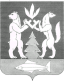 